Student name:__________"Create" is the highest skill in Bloom's Taxonomy.truefalse"Understand" is the lowest skill in Bloom's Taxonomy.truefalse"Remember" is a higher skill than "Understand" in Bloom's Taxonomy.truefalse"Ask the Right Question" is one of the desired skills for accounting professionals, consistent with EY's "The Analytics Mindset".truefalse"Communicate results with management" is one of the desired skills for accounting professionals, consistent with EY's "The Analytics Mindset".truefalse"Extract, Transform and Load Relevant Data" is one of the desired skills for accounting professionals, consistent with EY's "The Analytics Mindset".truefalseOf the options listed below, which is the lowest level of thinking skills in Bloom's Taxonomy?CreateUnderstandApplyAnalyzeOf the options listed below, which is the highest level of thinking skills in Bloom's Taxonomy?EvaluateApplyAnalyzeUnderstandWhich is the appropriate ordering of thinking skills in Bloom's Taxonomy, where the ">" symbol means higher order skills?Evaluate > ApplyRemember > UnderstandApply > AnalyzeAnalyze > EvaluateWhich component of the AMPS model would usually involve creating a pivottable?Ask the QuestionMaster the DataPerform the AnalysisShare the StoryWhich component of the AMPS model most appropriately addresses the skill mentioned by EY's analytics mindset of "extract, transform and load relevant data"?Ask the QuestionMaster the DataPerform the AnalysisShare the StoryUse of a dashboard to track relevant outcomes would be consistent with which component of the AMPS model?Ask the QuestionMaster the DataPerform the AnalysisShare the StoryA visualization may be used to help with which component of the AMPS model?Ask the QuestionMaster the DataPerform the AnalysisShare the StoryBenford's law might be used as part of which component of the AMPS model?Ask the QuestionMaster the DataPerform the AnalysisShare the StoryWhat type of question(s) works to explain "Why did overall tax increase even though net income did not?"What happened? What is happening?Why did it happen? What are the root causes of past results?Will it happen in the future? What is the probability something will happen? Is it forecastable?What should we do based on what we expect will happen? How do we optimize our performance based on potential constraints?What type of question is used in finding the level of sales needed to break even?What happened? What is happening?Why did it happen? What are the root causes of past results?Will it happen in the future? What is the probability something will happen? Is it forecastable?What should we do based on what we expect will happen? How do we optimize our performance based on potential constraints?What type of question is used in learning how much the company paid in interest expenses last year?What happened? What is happening?Why did it happen? What are the root causes of past results?Will it happen in the future? What is the probability something will happen? Is it forecastable?What should we do based on what we expect will happen? What should we do based on what we expect will happen? How do we optimize our performance based on potential constraints?What type of question is predicting whether borrowers will be able to repay their loans?What happened? What is happening?Why did it happen? What are the root causes of past results?Will it happen in the future? What is the probability something will happen? Is it forecastable?What should we do based on what we expect will happen? How do we optimize our performance based on potential constraints?What type of question is used in determining how to maximize revenues if there is a trade war with China?What happened? What is happening?Why did it happen? What are the root causes of past results?Will it happen in the future? What is the probability something will happen? Is it forecastable?What should we do based on what we expect will happen? How do we optimize our performance based on potential constraints?The accuracy, validity and consistency of data used and stored over time is calleddata veracity.data integrity.data quality.truthful data.Dashboards showing current company performance are usually associated withdynamic updating.static updating.opportunist updating.monthly.What may hinder the work of the accountant due to receiving too much information?Information availabilityInformation accessibilityInformation deficitsInformation overloadOver the past two years alone, what percent of the data in the world has been generated?50 percent90 percent75 percent80 percentAccording to the textbook, the job of the accountant is continuing to change from that of data collection to dataanalyst.scientist.interpreter.curator.What serves as a graphical summary of various measures tracked by a company?trackboardgraphical interfacedashboardweb pageAccording to EY's Analytics Mindset, accounting professionals need to be able to:program their accounting analysis.interpret and share the results with shareholders.ask questions answerable with data.reduce the available data to a manageable level.According to EY's Analytics Mindset, accounting professionals need to be able to:program their accounting analysis.produce visualizations for stakeholders.ask the right questions.reduce the available data to a manageable level.The third step of the AMPS model ismaster the data.perform the data testing.perform the analysis.pick appropriate data.As accountants of the future require higher levels of critical thinking and reasoning skills than what was previously required for accountants, which levels of critical thinking skills as outlined by Bloom’s Taxonomy should accountants need to focus?Remember, Understand, ApplyCreate, Evaluate, and AnalyzeRemember, Create, and ApplyCuriosity, Evaluate, UnderstandThe AMPS model islinear insofar that there is a one-way progression from A->M->P->S.cyclical insofar that the model allows more refined questions.random and since each component is equal, these can be done in any sequence.exponential since each component is the product of prior components.Which common visualization type would be used to compare values?Pie chartBar chartLine GraphScatterplotWhich common visualization type would be used to evaluate the composition of values?Pie chartBar chartLine GraphScatterplotA line graph would be used for which visualization purpose?Comparison of valuesDistribution of valuesTrends of values over timeRelationships between valuesA scatterplot would be used for which visualization purpose?Comparison of valuesDistribution of valuesComposition of valuesRelationships between valuesWhich step of the AMPS model is emphasized by the use of Power BI?Ask the QuestionMaster the DataPerform the AnalysisShare the StoryWhich step of the AMPS model is emphasized by the use of Alteryx?Ask the QuestionShare the StoryPerform the AnalysisMaster the DataWhich data analysis specialty task is emphasized by the use of the Tableau software tool?Data VisualizationData AnalysisData AcquisitionData PreparationWhich software tool would be considered to be a data acquisition and preparation tool, a data analysis tool and a data visualization tool?AlteryxPythonSQLExcelBased on Lab 1-1 Excel Journal Entries to Trial Balance, using the Exhibit below, determine the appropriate debit balance of Accounts Receivable after the Calculated Balances computes the net debit balance.
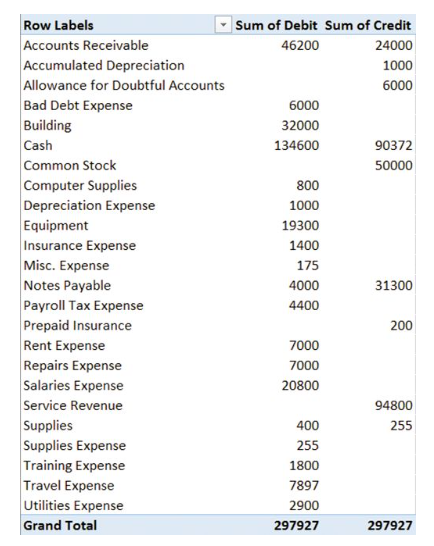 $46,200 debit$24,000 debit$22,200 debit$22,200 creditBased on Lab 1-2 Excel Calculating Depreciation Using Excel Functions, and using the exhibit below, if the SLN Excel command =SLN(Cost, Salvage, Life), what is the appropriate formula for cell F4?
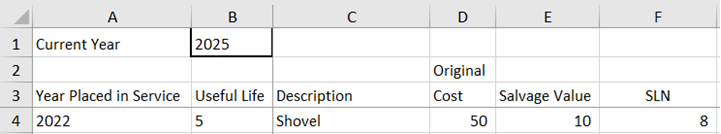 =SLN(D4,E4,B4)=SLN(D4,E4,B1)=SLN(D4,E4,A4)=SLN(B4,E4,D4)Based on Lab 1-3 Excel Creating a Mortgage Amortization Schedule, and the figure below, if the mortgage is being paid over 15 years (or 180 months) instead of 30 years (or 360 months), will the monthly payment be higher or lower?
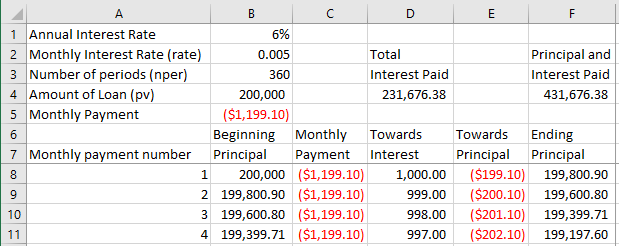 higherlowercannot be determinedBased on Lab 1-3 Excel Creating a Mortgage Amortization Schedule, and the figure below, if the mortgage is being paid over 15 years (or 180 months) instead of 30 years (or 360 months), will the total interest over the life of the loan be higher or lower?
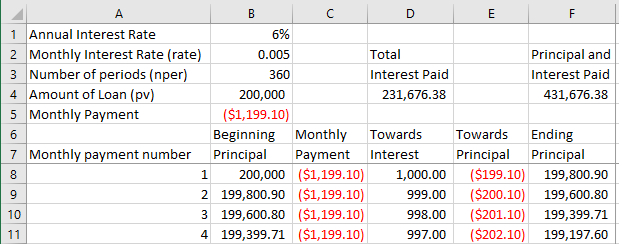 higherlowercannot be determinedAnswer Key
Test name: chapter 1
TRUEFALSEFALSETRUETRUETRUEBAACBDDCBDACDBADBACBCCBBBACDDDADCAAB